Department für Gesundheitswissenschaften, Medizin und Forschung Zentrum für Gesundheitswissenschaften und Medizin 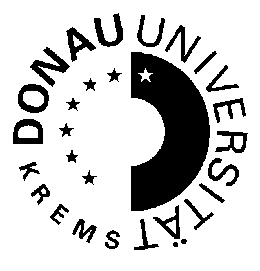 8. Universitätslehrgang „Physiotherapie, MSc“ SKZ: 668Sommersemester 2020 Anmeldung und Antrag auf ZulassungADRESSEN UND TELEFONNUMMERNHeimatadresse Straße, Nr.	Postleitzahl, Ort	Telefon, Fax, E-Mail	ZustelladresseStraße, Nr.	Postleitzahl, Ort	Telefon, Fax, E-Mail	AnmeldungIch bewerbe mich verbindlich um die Teilnahme am Universitätslehrgang 8. „Physiotherapie, MSc“ mit dem Beginn SS 2020. Die Teilnahmegebühr für den oben genannten Universitätslehrgang beträgt EUR 12.900,00. Die Teilnahmegebühr beinhaltet den Lehrgangsbeitrag, die Kosten für die Lehrgangsunterlagen und die StudienServiceCard. Reise-, Aufenthalts- oder Verpflegungskosten sowie Exkursionskosten sind in der Teilnahmegebühr nicht inkludiert. Die Teilnahmegebühr ist derzeit umsatzsteuerbefreit. Allfällige Bankspesen für die Überweisung sind von der/dem TeilnehmerIn zu tragen. Die Zahl der Studienplätze ist limitiert. Die Aufnahme in den Universitätslehrgang erfolgt nach Maßgabe des Zeitpunkts der Bewerbung, freier Studienplätze, der Qualifikation der/des BewerberIn sowie auf Basis des Aufnahmegespräches. Als Grundlage des Universitätslehrganges gilt das im Mitteilungsblatt der Donau-Universität Krems veröffentlichte Curriculum in der jeweils gültigen Fassung sowie die Verordnung über rechtliche Bedingungen der Anmeldung und Durchführung der Universitätslehrgänge an der Donau Universität Krems in der jeweils gültigen Fassung. Gemäß Universitätsgesetz (UG) 2002 sind Universitätslehrgänge außerordentliche Studien und TeilnehmerInnen dieser werden als außerordentliche Studierende zugelassen. Teilnahmegebühr:Die Teilnahmegebühr ist grundsätzlich als Gesamtbetrag vor Lehrgangsbeginn fällig. Eine allfällige Stornierung der Anmeldung hat schriftlich zu Handen der zuständigen Departmentleitung zu erfolgen. Ein kostenfreier Rücktritt ist innerhalb von 14 Tagen nach Erhalt der Verständigung über die Erfüllung der Zulassungsvoraussetzungen möglich. Nach Verstreichen der Rücktrittsfrist kann eine Abmeldung bis maximal 4 Wochen vor Lehrgangsbeginn erfolgen. In diesem Fall ist die Stornogebühr in Höhe von 10 % der Teilnahmegebühr zu entrichten. Erfolgt zu einem späteren Zeitpunkt die Stornierung seitens der LehrgangsleiterIn bzw. Abbruch des Studiums durch die/den TeilnehmerIn, so beträgt die Stornogebühr 100 % der gesamten Teilnahmegebühr bzw. werden allfällige offene Raten sofort fällig gestellt. Abbruch oder vorzeitige Beendigung des Universitätslehrganges führen nicht zur Rückerstattung der Teilnahmegebühr. Mit der Teilnahme an Universitätslehrveranstaltungen erlischt jedenfalls das kostenfreie Rücktrittsrecht und beträgt ab diesem Zeitpunkt die Stornogebühr 100 % der gesamten Teilnahmegebühr.Die Donau-Universität Krems behält sich das Recht vor, die Durchführung des Universitätslehrgangs vor Beginn abzusagen. In diesem Fall werden alle bereits eingezahlten Teilnahmegebühren rückerstattet. Die Donau-Universität Krems behält sich das Recht auf kurzfristig erforderliche Studienprogramm-Änderungen sowie Wechsel der Veranstaltungsorte und andere notwendige organisatorische Abweichungen vor. Diese Abweichungen berechtigen die/den TeilnehmerIn weder zur Stornierung bzw. Minderung der Teilnahmegebühr noch zu Schadenersatzansprüchen udgl. Überschreitung nach Ablauf der im Curriculum angegebenen Lehrgangsdauer:Für die Fortsetzungsmeldung werden die Gebühren gemäß Mitteilungsblatt 2015/ Nr. 06 vom 26. Jänner 2015, 26. Verordnung über Gebühren bei Überschreitung der vorgesehenen Studiendauer fällig.Die Gebühren betragen in den ersten beiden Semestern der Überschreitung € 125,00 pro Semester. Ab dem dritten Semester der Überschreitung beträgt die Gebühr € 250,00 pro Semester. Betragsänderungen vorbehalten.Kommunikation / Änderung Kontaktdaten / DatenschutzIch nehme zu Kenntnis, dass mir zu Beginn meines Studiums eine persönliche Email-Adresse der Donau-Universität Krems zugewiesen wird (vorname.nachname@edu.donau-uni.ac.at) und ab diesem Zeitpunkt alle studienrechtlichen Informationen und Rechnungen an diese Email-Adresse geschickt werden, die als elektronische Zustelladresse gilt. Eine etwaige Weiterleitung an eine beliebige andere Email-Adresse werde ich selbst veranlassen.Ich verpflichte mich, meine personenbezogenen Daten sowie meine Zulassungsdaten im Studierendenmanagement in DUKonline zu überprüfen. Bei Unstimmigkeiten sind Adressänderungen unverzüglich durch meine Person in DUKonline zu ändern. Unstimmigkeiten im Zusammenhang mit meinen Zulassungsdaten sind im SSC (StudienServiceCenter) der Donau-Universität Krems unverzüglich schriftlich bekannt zu geben. Ich bestätige mit meiner Unterschrift, dass ich sowohl dieses Dokument „Anmeldung und Antrag auf Zulassung“ als auch die umseitige Verordnung über die rechtlichen Bedingungen der Donau-Universität Krems, die als integrierender Bestandteil dieses Dokuments gilt, sowie die Datenschutzerklärung unter www.donau-uni.ac.at/datenschutz gelesen, verstanden und akzeptiert habe. Datum, Ort 			Unterschrift 		Verordnung über rechtliche Bedingungen der Anmeldung und Durchführung der Universitätslehrgänge an der Donau-Universität Krems (Veröffentlicht im Mitteilungsblatt Nr. 95 vom 20. Dezember 2019)Mag. Friedrich FaulhammerRektorZuname:	Vorname:	Titel, Berufstitel:	Geburtsdatum und –ort:	Staatsangehörigkeit:	1. AufnahmeverfahrenMit Unterzeichnung der Anmeldung und Antrags auf Zulassung durch die Bewerberin/den Bewerber wird die Anmeldung zum jeweiligen Universitätslehrgang rechtsverbindlich. Nach positiver Absolvierung eines Auswahlverfahrens übermittelt die Donau-Universität Krems eine schriftliche Bestätigung über die Erfüllung der Zulassungsvoraussetzungen an die Teilnehmerin/den Teilnehmer. Die Zulassung zum Studium wird erst mit der vollständigen Vorlage der Dokumente und dem Einlangen der Teilnahmegebühren innerhalb der Zulassungsfrist rechtswirksam.Entstandene Aufwendungen in Zusammenhang mit dem Auswahlverfahren können der Donau-Universität Krems nicht in Rechnung gestellt werden.2. Teilnahmegebühren und ZahlungsmodalitätenFür alle Universitätslehrgänge der Donau-Universität Krems sind Teilnahmegebühren zu entrichten; diese beinhalten den Lehrgangsbeitrag, die Kosten für Lehrgangsunterlagen und die StudienServiceCard und sind im Dokument „Anmeldung und Antrag auf Zulassung“ angeführt. Die Teilnahmegebühren sind derzeit umsatzsteuerbefreit. Reise-, Aufenthalts- oder Verpflegungskosten sowie Exkursionskosten sind in den Teilnahmegebühren nicht inkludiert. Die Festlegung der Lehrgangsbeiträge und der Zahlungsmodalitäten sowie die Einhebung obliegen dem Rektorat.Die Teilnahmegebühr ist grundsätzlich als Gesamtbetrag vor Lehrgangsbeginn fällig. Abweichende (individuelle) Zahlungsmodalitäten sind vom Rektorat zu genehmigen.Die Donau-Universität Krems behält sich das Recht vor, die Ausgangsrechnungen, die Zahlungserinnerung und die Mahnungen in elektronischer Form zu versenden.Bei Zahlungsverzug werden der Teilnehmerin/dem Teilnehmer Verzugszinsen in der Höhe von 4 % p. A. zuzüglich Mahnspesen in Rechnung gestellt. Die Teilnehmerin/der Teilnehmer verpflichtet sich weiters für den Fall des Verzugs, die der Donau-Universität Krems entstehenden Inkasso- und Anwaltsspesen, soweit sie der zweckentsprechenden Rechtsverfolgung dienen, zu ersetzen.Die Einzahlung der Teilnahmegebühren erfolgt mittels Überweisung an die Donau-Universität Krems, Bankverbindung: IBAN AT08 1100 0039 7404 1000 BIC BKAUATWW unter Nennung der AR-Nummer. Allfällige Bankspesen der Überweisung sind von der Teilnehmerin/vom Teilnehmer zu tragen. 3. StornobedingungenEine Stornierung bzw. ein kostenfreier Rücktritt der Anmeldung hat schriftlich zu Handen der zuständigen Departmentleitung zu erfolgen. Ein kostenfreier Rücktritt ist innerhalb von 14 Tagen nach Erhalt der Verständigung über die Erfüllung der Zulassungsvoraussetzungen möglich. Nach Verstreichen der Rücktrittsfrist kann eine Abmeldung bis maximal 4 Wochen vor Lehrgangsbeginn erfolgen. In diesem Fall ist eine Stornogebühr in der Höhe von 10 % der Teilnahmegebühr zu entrichten. Mit der Teilnahme an Universitätslehrveranstaltungen erlischt jedenfalls das kostenfreie Rücktrittsrecht und ist die Stornogebühr in Höhe von 100 % der Teilnahmegebühr fällig.4. Absage von VeranstaltungenDie Donau-Universität Krems behält sich das Recht vor, Universitätslehrgänge, insbesondere wegen Nichterreichens der Mindestteilnehmerinnenzahl/Mindestteilnehmerzahl, abzusagen. In diesem Fall werden die bereits eingezahlten Teilnahmegebühren rückerstattet. Weitergehende Ansprüche der Teilnehmerin/des Teilnehmers entstehen daraus jedoch nicht.5. Organisatorische AbweichungenDie Donau-Universität Krems behält sich das Recht auf kurzfristig erforderliche Studienprogramm-Änderungen sowie Wechsel der Veranstaltungsorte und andere notwendige organisatorische Abweichungen vor. Diese Abweichungen berechtigen die Teilnehmerinnen/die Teilnehmer weder zur Stornierung bzw. Minderung des Entgelts noch zu Schadenersatzansprüchen udgl.6. HaftungDie Donau-Universität Krems haftet ausschließlich für Schäden, die auf vorsätzlichem oder grob fahrlässigem Verhalten von Angestellten oder sonstigen Mitarbeiterinnen/Mitarbeitern der Donau-Universität Krems beruhen. Die Haftung für leichte Fahrlässigkeit, der Ersatz von Folge- und Vermögensschäden, von entgangenem Gewinn und von Schäden aus Ansprüchen Dritter sind ausgeschlossen.7. Geistiges EigentumAlle im Rahmen des Universitätslehrganges selbständig geschaffenen Werke von Teilnehmerinnen/Teilnehmern, bleiben im geistigen Eigentum der Teilnehmerin/des Teilnehmers.Die Teilnehmerin/der Teilnehmer erteilt der Donau-Universität Krems unentgeltlich die zeitlich und örtlich unbegrenzte Werknutzungsbewilligung für sämtliche Verwertungsarten einschließlich der Bearbeitung und einschließlich des Rechts zur Nutzung in Online-Netzen, insbesondere dem Internet.Die Nutzung des Werkes durch die Teilnehmerin/den Teilnehmer selbst wird dadurch nicht beschränkt.Zum Schutz des geistigen Eigentums Dritter stimmt die Teilnehmerin/der Teilnehmer mit der Unterzeichnung des Bewerbungsbogens zu, dass die Donau-Universität Krems durch geeignete elektronische Kontrollmaßnahmen überprüft, ob schriftliche (Abschluss)Arbeiten der Studierenden/des Studierenden, insbesondere die Masterthese, den Regeln und Grundsätzen guter wissenschaftlicher Praxis entsprechen und frei von unbefugter Verwertung fremden geistigen Eigentums sind.8. CopyrightDie im Rahmen eines Universitätslehrganges beigestellten Lehrgangsunterlagen sind und bleiben geistiges Eigentum der Donau-Universität Krems bzw. der jeweiligen Urheberin/des jeweiligen Urhebers oder der Leistungsschutzberechtigten/des Leistungsschutzberechtigten und stehen ausschließlich jenen Personen zur persönlichen Verfügung, die an der Veranstaltung teilgenommen haben; eine Weitergabe an Dritte ist nicht zulässig. Soweit sich nicht aus ausdrücklichen Vermerken in den Lehrgangsunterlagen etwas anderes ergibt, ist eine darüber hinaus gehende Nutzung von der ausdrücklichen schriftlichen Zustimmung der Donau-Universität Krems, der Urheberin/des Urhebers oder der Leistungsschutzberechtigten/des Leistungsschutzberechtigten abhängig.9. Richtigstellung von personenbezogenen Daten und DatenschutzerklärungNamensänderungen der Teilnehmerin/des Teilnehmers sind im SSC (StudienServiceCenter) der Donau-Universität Krems unverzüglich schriftlich bekannt zu geben. Adressänderungen der Teilnehmerin/des Teilnehmers sind unverzüglich selbstständig im DUKonline vorzunehmen. Erfolgt keine rechtzeitige Änderungsmeldung, gilt die zuletzt bekannt gegebene Anschrift als gültige Zustelladresse. Der Informationspflicht gemäß DSGVO kommt die Donau-Universität Krems durch Veröffentlichung der entsprechenden Mitteilungen auf unserer Homepage unter www.donau-uni.ac.at/datenschutz nach. 10. VeranstaltungsortDie Lehrveranstaltungen finden in den Räumen der Donau- Universität Krems, Dr. Karl Dorrek-Straße 30, 3500 Krems oder in anderen bekannt gegebenen Räumen statt.Rektor